Mandale iz naravnih materialovPredlagam, da se odpraviš na raziskovalni sprehod v okolico hiše, na travnik ali v gozd. Tam naberi različne naravne materiale, ki jih boš uporabil/a za izdelavo mandale.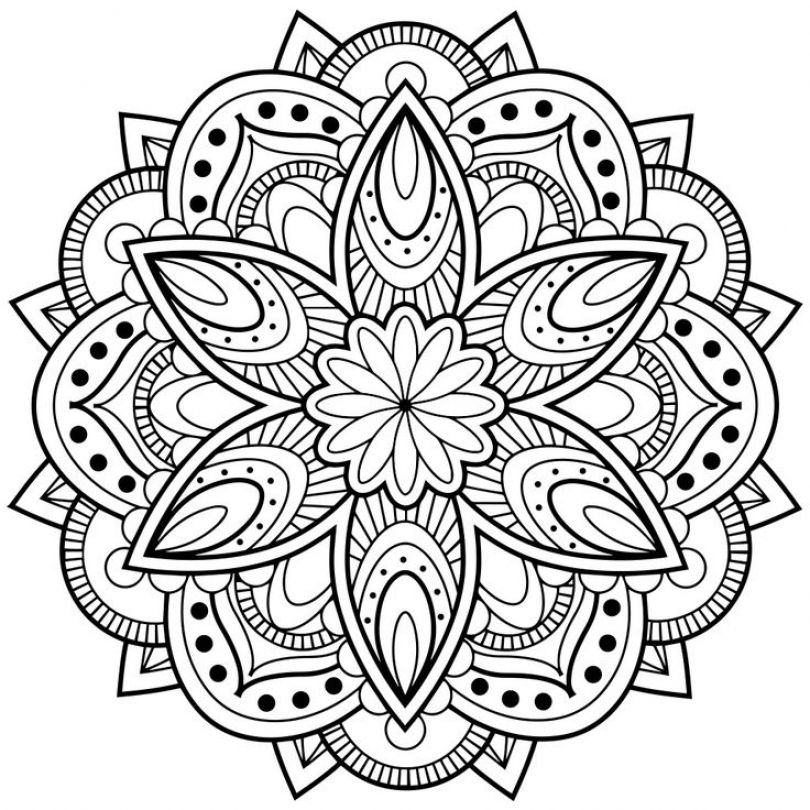 Potrebuješ: različni listirazlični cvetovikamenčkigozdni plodovi npr. želod, storži, …vejice, iglice, palice, …  Navodilo za izdelavo:Poišči primeren prostor za oblikovanje svoje mandale. To je lahko dvorišče, trava, beton, asfalt in začni z ustvarjanjem. Ponavadi so mandale v obliki kroga, okrasiš pa jih čisto po svoje. Naj bodo poljubne velikosti – mogoče ti uspe ustvariti ogromno. V pomoč naj ti bodo slike, kjer je nekaj primerov mandal. Pri izdelavi uporabi svojo domišljijo.Primeri mandal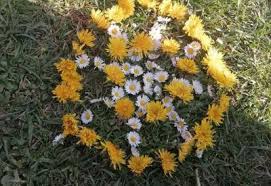 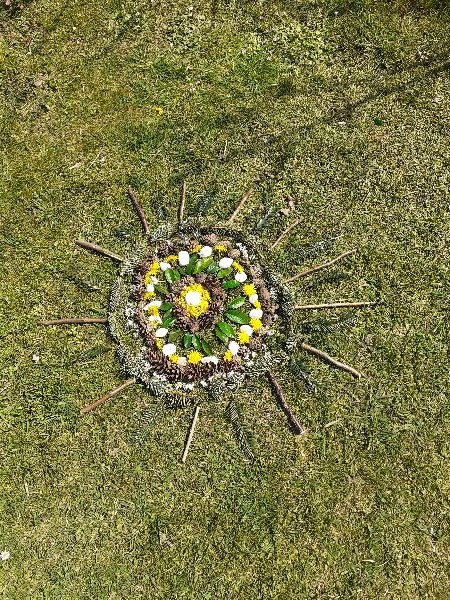 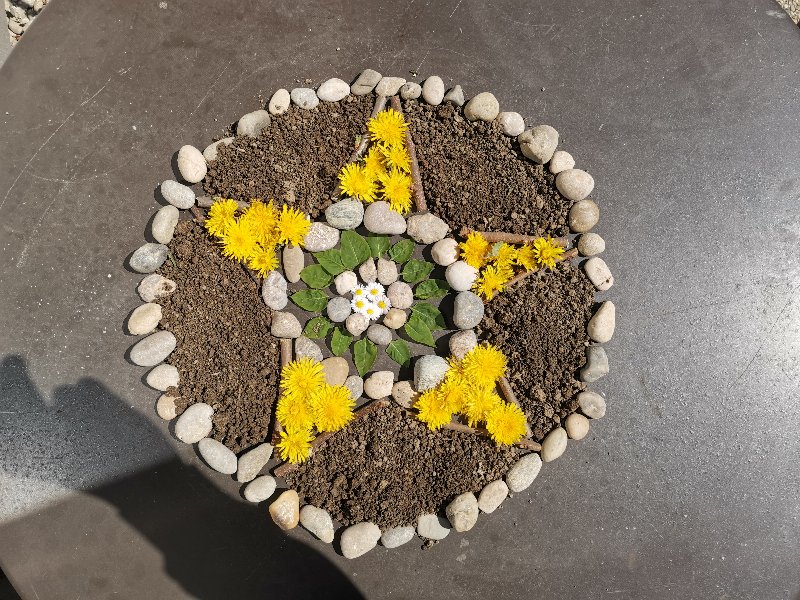 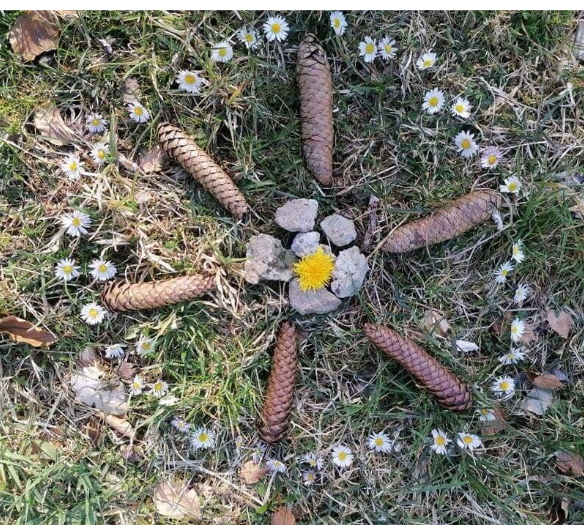 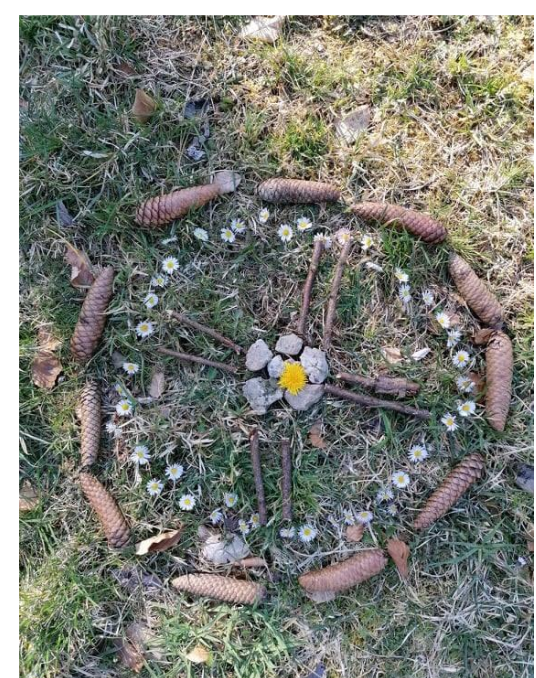 